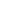 □ 概要❍　期　　　間 : 2024年5月22日(水)~5月24日(金) /　2泊3日❍　参加人数 : 5か国100余名 ❍　参加対象 : 国内会員自治体の国際関係大使及び国内外NEAR会員自治体の担当者❍　会　　　場 : 大韓民国慶尚北道慶州市(ヒルトン慶州ホテル)一帯 □ 主要内容❍ (事務局)主要業務計画報告❍ (会員自治体)主要推進事業(分科委員会開催関連など)及び政策広報事項発表❍ (事務局+会員自治体)NEAR関連提案及び交流・協力事業などについてディスカッション❍ (会員自治体) 会員自治体間同士の1対1面談の時間、文化体験、産業視察など□ 日程計画※ 上記の日程は状況により変更の可能性もあります。※　5月22日(水)は、国際関係大使＋1懇談会があります。 □ 参加費用関連ご案内事項❍ [事務局支援]　会員自治体別、お二人様の滞在費(宿泊、食事、現地体験の移動の際の交通費)　※但し、宿泊は2名1室を提供❍ [参加者負担]　往復航空券代金、交通費、ワークショップ期間外の滞在経費　□ お問い合わせ先　　❍　北東アジア地域自治体連合日本専門委員(82‐54-223-2317、2321)国際関係大使+1懇談会及び2024NEAR会員自治体ワークショップ開催案内❖ 北東アジア地域自治体連合(NEAR)の会員自治体の共同発展のための交流・協力方案模索と会員自治体間の疎通の場を設ける日程行事の内容備考5月22日(水)◦登録及び夕食5月23日(木)◦会員自治体ワークショップ、伝統文化体験、歓迎の晩餐など5月24日(金)◦現地体験(文化体験または産業視察)、午餐及びお見送り